Информации  ГУО «Средняя школа №1 г.п. Кореличи» о проделанной работе в рамках проекта «Здоровые города и поселки» в сентябре 2023 года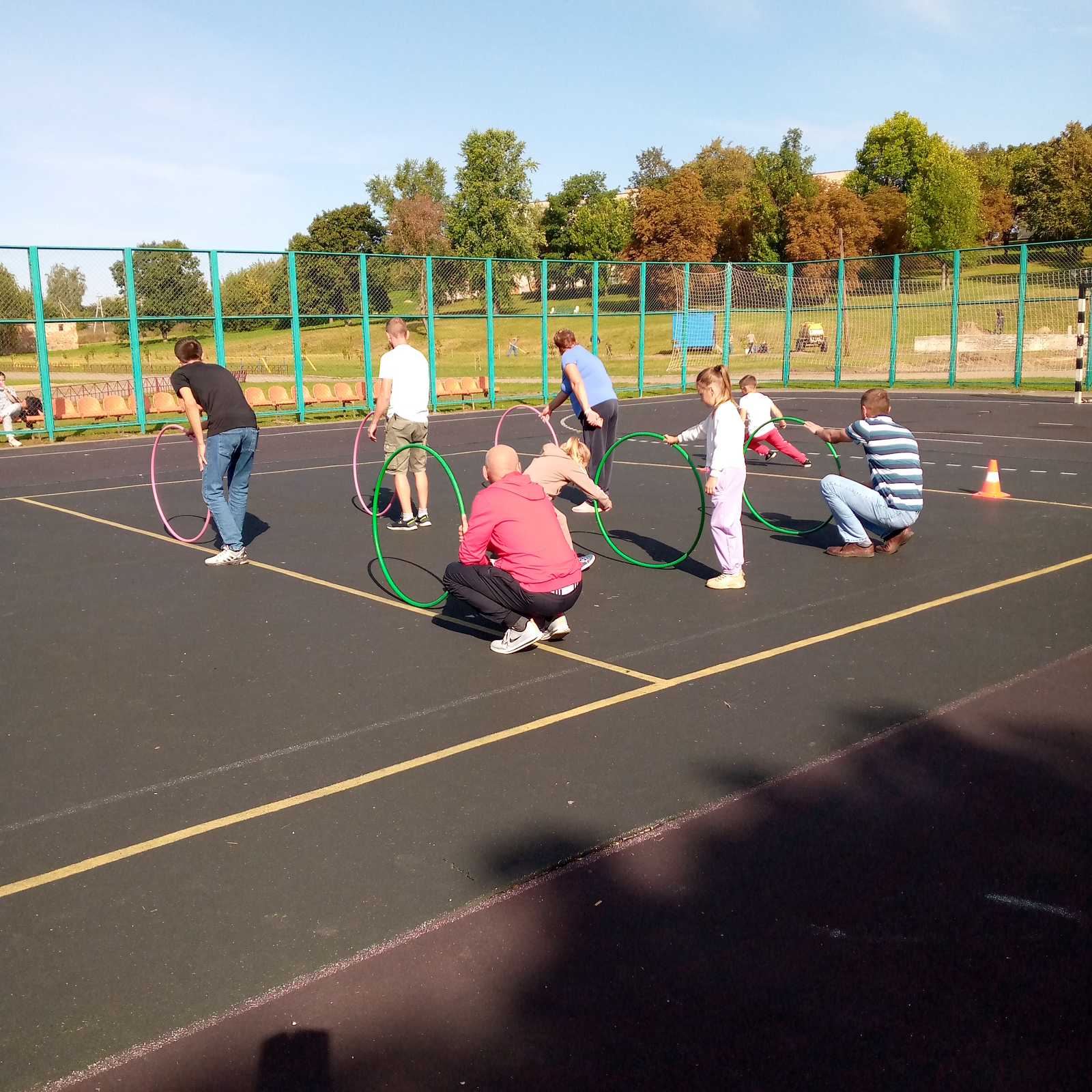           С целью укрепления здоровья учащихся, развития силы и ловкости в рамках Недели спорта и туризма, Дня пропаганды здорового образа жизни 9 сентября 2023 года для учащихся 2-4 классов прошла спортландия «Мы быстрые, ловкие и смелые». Участникам спортландии были предложены конкурсы на ловкость, меткость, скорость, сообразительность. Каждый участник команды старался выложиться на все «100», стремился быть более быстрым, более ловким, чем его соперник. Победу одержала сборная команда учащихся  2 «А», 3 и 4 «А» классов. 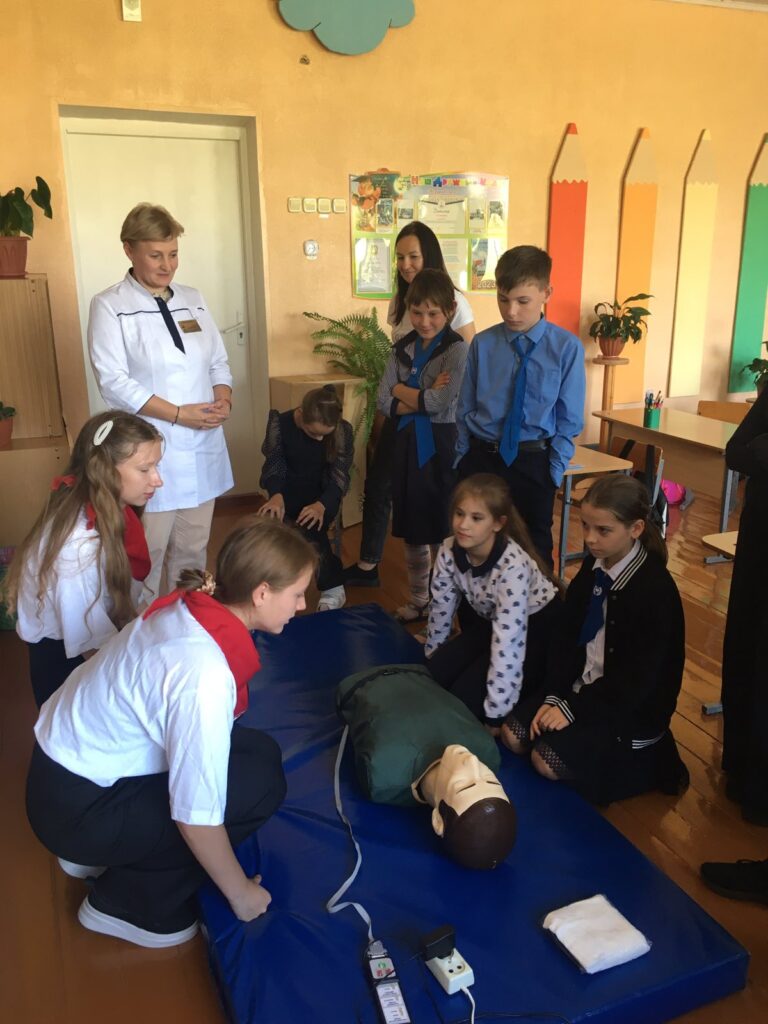       21 сентября 2023 года в рамках Единого дня безопасности валеолог УЗ «Кореличская ЦРБ», председатель Кореличской РО БОКК Санцевич С.Н. вместе с волонтёрами, учащимися 11 класса Трусевич А., Марушко З. провели для учащихся 4 «Б» класса тематический урок по навыкам оказания первой помощи и безопасного поведения.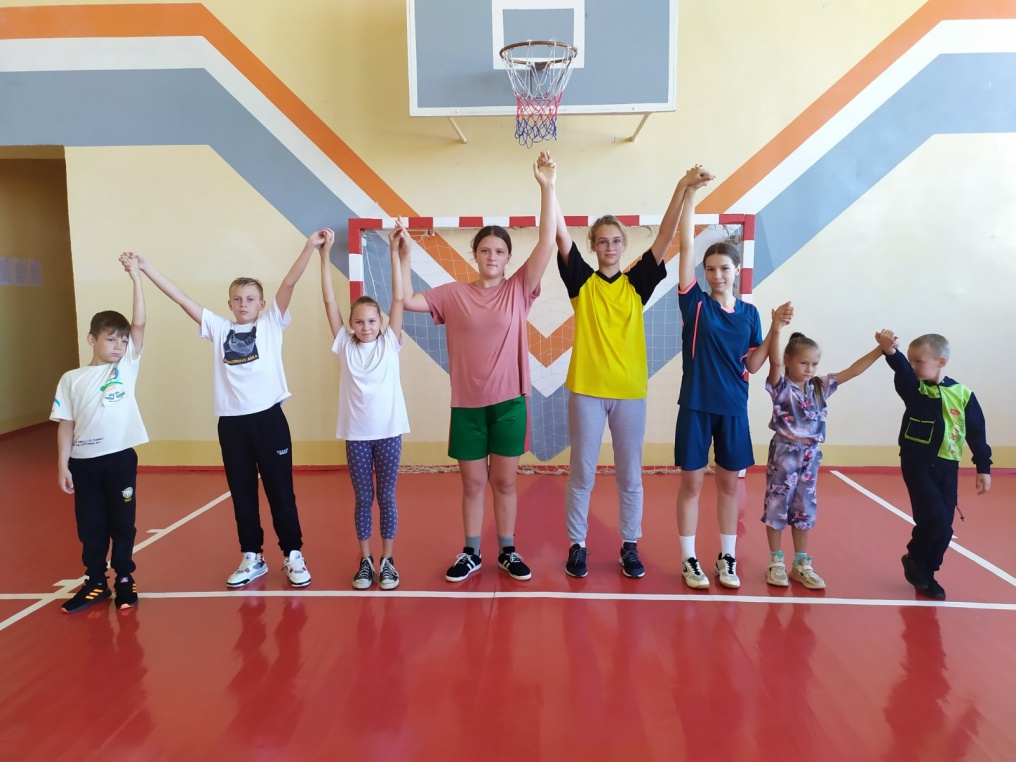 16 сентября 2023 года в 6-ой школьный день  учащиеся 2-9 классов приняли участие в спортивной  эстафете «Когда мы едины, мы – непобедимы!»№п/пДатаНазвание мероприятияКоличество участников104.09-08.09.2023Классные часы по темам: «Режим дня и здоровья», «Спорт в нашей жизни» в рамках Недели спорта и здоровья309 учащихся 1-11 классов2.07.09.2023Конкурс рисунков «Наш главный рекорд – здоровье!» в рамках  Недели спорта и здоровья29 учащихся 2-7 классов3.09.09.2023Соревнования по шашкам, шахматам  в рамках Недели спорта и здоровья24 учащихся 5-11 классов4.09.09.2023 Спортландия « Мы быстрые, ловкие и смелые» Недели спорта и здоровья34 учащихся 2-4 классов5.16.09.2023Спортивная эстафета «Когда мы едины, мы – непобедимы!»53 учащихся 2-9 классов 6.16.09.2023Тренинговое занятие «Жизнь дана для ….»26 учащихся 2-4 классов7.21.09.2023Тематический урок по навыкам оказания первой помощи и безопасного поведения с участием валеолога  УЗ «Кореличской  ЦРБ», председатель Кореличского РОБОКК Санцевич С.Н.16 учащихся 4 «Б», 11 класса